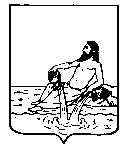 ВЕЛИКОУСТЮГСКАЯ ДУМАВЕЛИКОУСТЮГСКОГО МУНИЦИПАЛЬНОГО ОКРУГАР Е Ш Е Н И Е  от       27.09.2022            №      1                  ___________________________________________________________________________                   ______________________г. Великий УстюгВ соответствии с Федеральным законом от 6 октября 2003 года № 131-ФЗ «Об общих принципах организации местного самоуправления в Российской Федерации», заслушав информацию председателя территориальной избирательной комиссии Великоустюгского муниципального района Полицинской С.Н. об итогах выборов депутатов представительного органа  Великоустюгского муниципального округа Вологодской области первого созыва,Великоустюгская Дума РЕШИЛА:1. Принять к сведению информацию председателя территориальной избирательной комиссии Великоустюгского муниципального района Полицинской С.Н. об итогах выборов депутатов представительного органа  Великоустюгского муниципального округа Вологодской области первого созыва 11 сентября 2022 года.2. Установить, что Великоустюгская Дума Великоустюгского муниципального округа Вологодской области первого созыва (далее - Великоустюгская Дума)  сформирована в правомочном составе и приступает к исполнению полномочий с 27 сентября 2022 года.3. Считать вступившими в должность депутатов Великоустюгской Думы Великоустюгского муниципального округа Вологодской области первого созыва:3.1. Избирательный округ № 1: - Капустин Сергей Анатольевич;- Круглова Ирина Витальевна;- Трудов Игорь Владимирович.3.2. Избирательный округ № 2:- Дурапов Николай Васильевич;- Вайгачев Алексей Борисович;- Собенина Наталья Николаевна.3.3. Избирательный округ № 3:- Артамонова Ольга Николаевна;- Орлов Алексей Александрович;- Тенигин Сергей Анатольевич.3.4. Избирательный округ № 4:- Барболина Наталья Владимировна;- Лыюров Андрей Рудольфович;- Таратин Алексей Михайлович.3.5. Избирательный округ № 5:- Голев Андрей Владимирович;- Удачина Надежда Валентиновна; - Хабаров Федор Михайлович;- Шпикин Олег Алексеевич.3.6. Избирательный округ № 6:- Петрова Валентина Витальевна;- Чернолева Татьяна Анатольевна. 3.7. Избирательный округ № 7:- Ерофеев Валентин Николаевич;- Чучина Наталья Константиновна.3.8. Избирательный округ № 8:- Кочкина Лидия Михайловна;- Мусинская Наталья Евгеньевна.3.9. Избирательный округ № 9:- Быкасова Елена Анатольевна;- Шубина Надежда Константиновна.3.10. Избирательный округ № 10:- Доровицына Людмила Владимировна;- Некипелов Николай Симонович.3.11. Избирательный округ № 11:- Кобыльникова Светлана Николаевна;- Паюсова Мария Ивановна.3.12. Избирательный округ № 12:- Кузинский Сергей Александрович;- Угловская Наталья Юрьевна.4. Настоящее решение вступает в силу со дня подписания.  Об итогах выборов и вступлении в должность депутатов Великоустюгской Думы  Великоустюгского муниципального округа Вологодской области первого созываПредседатель Великоустюгской Думы__________________С.А. КапустинГлава Великоустюгского муниципального района __________________     А.В. Кузьмин